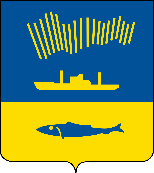 АДМИНИСТРАЦИЯ ГОРОДА МУРМАНСКАПОСТАНОВЛЕНИЕ20.01.2021                                                                                                        № 80В соответствии с Федеральными законами от 06.10.2003 № 131-ФЗ           «Об общих принципах организации местного самоуправления в Российской                 Федерации», от 28.12.2009 № 381-ФЗ «Об основах государственного регулирования торговой деятельности в Российской Федерации», Уставом муниципального образования город Мурманск, постановлением администрации города Мурманска от 13.06.2013 № 1462 «Об утверждении порядка      организации размещения нестационарных торговых объектов на территории муниципального образования город Мурманск», протоколом заседания комиссии по организации размещения нестационарных торговых объектов на территории муниципального образования город Мурманск от 25.11.2020 № 12    п о с т а н о в л я ю: 1. Внести в схему размещения нестационарных торговых объектов на территории муниципального образования город Мурманск, утверждённую  постановлением администрации города Мурманска от 28.05.2020 № 1244               (в ред. постановлений от 22.09.2020 № 2192, от 19.10.2020 № 2408, от 30.11.2020 № 2753), следующие изменения: 1.1. Строку 3.15 раздела 3 таблицы изложить в новой редакции:1.2. Приложение № 3.15 к схеме размещения нестационарных торговых объектов на территории муниципального образования город Мурманск изложить в новой редакции согласно приложению к настоящему постановлению.2. Отделу информационно-технического обеспечения и защиты информации администрации города Мурманска (Кузьмин А.Н.) разместить настоящее постановление с приложением на официальном сайте администрации города Мурманска в сети Интернет.3. Редакции газеты «Вечерний Мурманск» (Хабаров В.А.) опубликовать настоящее постановление с приложением.4. Настоящее постановление вступает в силу со дня официального опубликования.5. Контроль за выполнением настоящего постановления возложить на заместителя главы администрации города Мурманска Синякаева Р.Р.Глава администрациигорода Мурманска                                                                                Е.В. НикораПриложение  к постановлению администрациигорода Мурманскаот 21.01.2021 № 80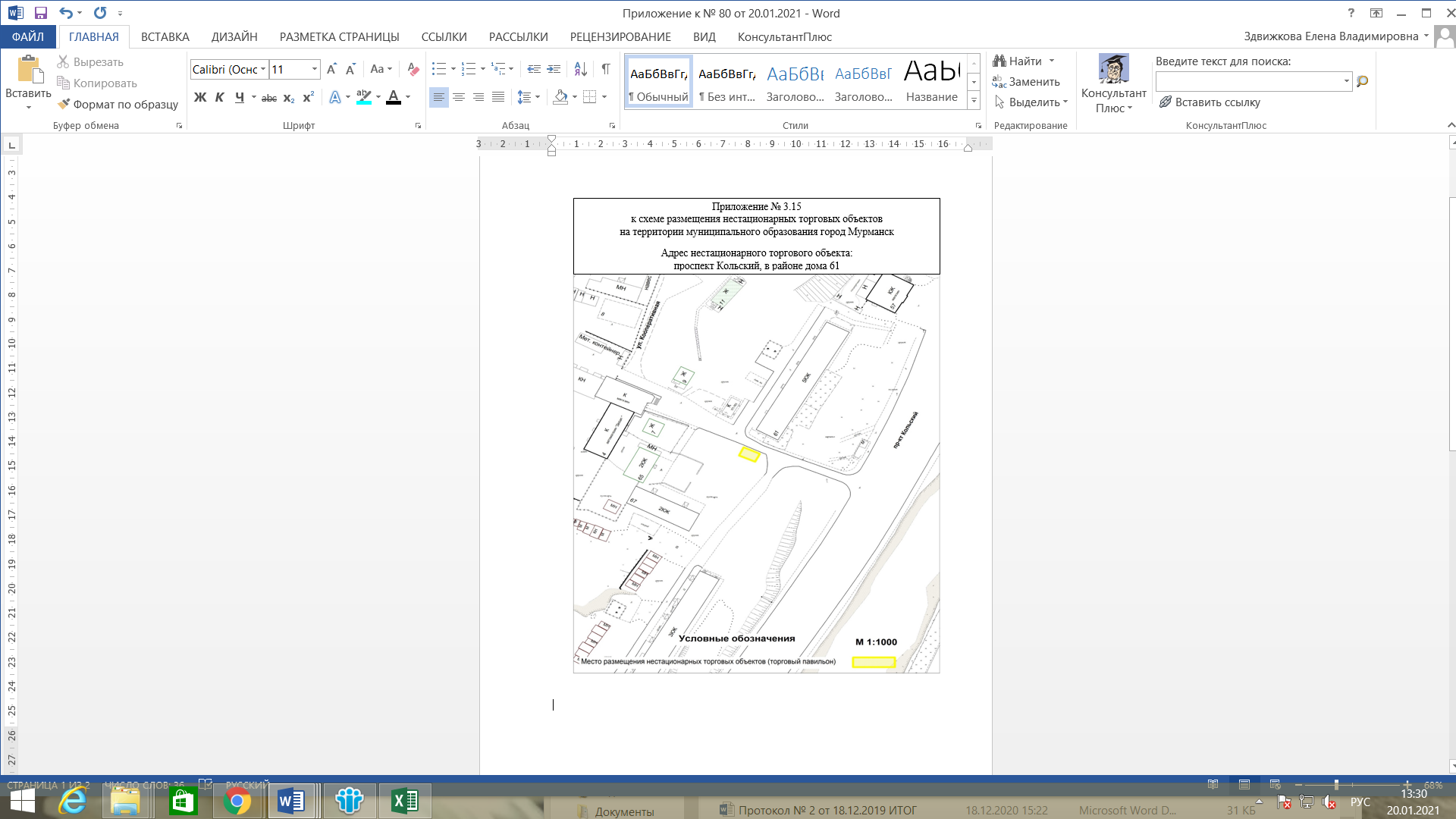 ___________________________________3.15проспект Кольский, в районе дома 6192торговый павильонкруглогодичнопродовольственные товары, за исключением алкогольной продукции, в том числе пива и напитков, изготовленных на основе пива, сидра, пуаре, медовухи1Приложение № 3.15